                               Выступление по теме «Ценностные  ориентиры   духовно-нравственного  воспитания          в начальных    классах  образовательных  организаций»                                   (из опыта работы)   Подготовила учитель  ОРКСЭ МКОУ Семено-Александровская СОШ  Бобровского районаШамирян Кармела Левоновна                                                                                  Эпиграф                                                                             «Где сокровище ваше,                                                                              там и сердце ваше  будет».                                                        святое благовествование от Матфея 6, 21     Каждый  человек  должен иметь в душе своей святыню, которую он  берег бы, как своё  величайшее сокровище, которую он любил бы всем сердцем, и которая  возвышала бы его над повседневной житейской суетой,  давала бы смысл и цену его существованию, освящала ему  жизненный путь.       Духовно-нравственное воспитание, возрождение  традиций , изучение   православной культуры  своего народа,  очень актуально в настоящее  время.  Детство всегда с надеждой обращено в будущее, и дети всегда ждут, чтобы взрослые  показали им путь, который определит  им жизнь. Покажем ли мы им путь к Свету или оставим  во Тьме, зависит   наш  завтрашний день.  Целью нашей работы  является создание условий для  духовно-нравственного  воспитания   младшего школьника, а также  формирование духовно-нравственной личности, развитие  представления  о значении  норм и ценностей для достойной  жизни личности,  формирование  понятия  о нравственных и  духовных ценностях  православной традиции, осознания своего долга  и определение  жизненной цели.  Задача  учителя-  воспитывать современного   школьника,  как  будущего гражданина. Знакомить учащихся с системой духовных ценностей  и развивать способности, реализовывать их в практической деятельности; формировать  ценностные ориентиры норм  человеческого общежития, способствовать приобретению опыта позитивного взаимодействия с окружающим миром, развитию коммуникативных навыков и  навыков самоорганизации; формировать патриотические чувства и сознание учащихся  на основе исторических ценностей.                                      Жизнь      Мир                       Родина	ЦЕННОСТИ         Семья                            	   Православная               	    культура            Добро		     Природа   Духовно-нравственное  воспитание -  это процесс восхождения к нравственным ценностям.  Чем  раньше ребенок  встретится  и усвоит  духовные ценности,  тем  быстрее   будет  его  нравственное  взросление и становление личности.                               Работа по формированию духовно-нравственного воспитания  включает  сочетание  учебной и внеклассной работы, развитие творческой деятельности учащихся, установление взаимодействаия с семьей.    Итак,   работа по духовно-нравственному воспитанию детей идет по  четырем основным направлениям:                           Духовно-нравственное воспитаниеГражданственность    Религия и        Нравственные      Семья  и и патриотизм               православная   идеалы             социальная солидарность                                      культураГражданственность и патриотизм.   Основные  понятия, с которыми  знакомятся  дети  из урока в урок, являются:  Отечество,  Родина, добро и добродетель, милосердие,  семья, сострадание  и патриотизм,  гражданственность,  жизнь, честь, достоинство.  На уроках ОРКСЭ  мы изучаем символику  нашей страны, подвиги  героев, защищавших   Родину. Знакомимся  со святынями  и традициями, культурой  родного  народа, великим духовным наследием. Прививаем любовь к семье, к ближнему- всё это большая любовь, которая называется  патриотизмом.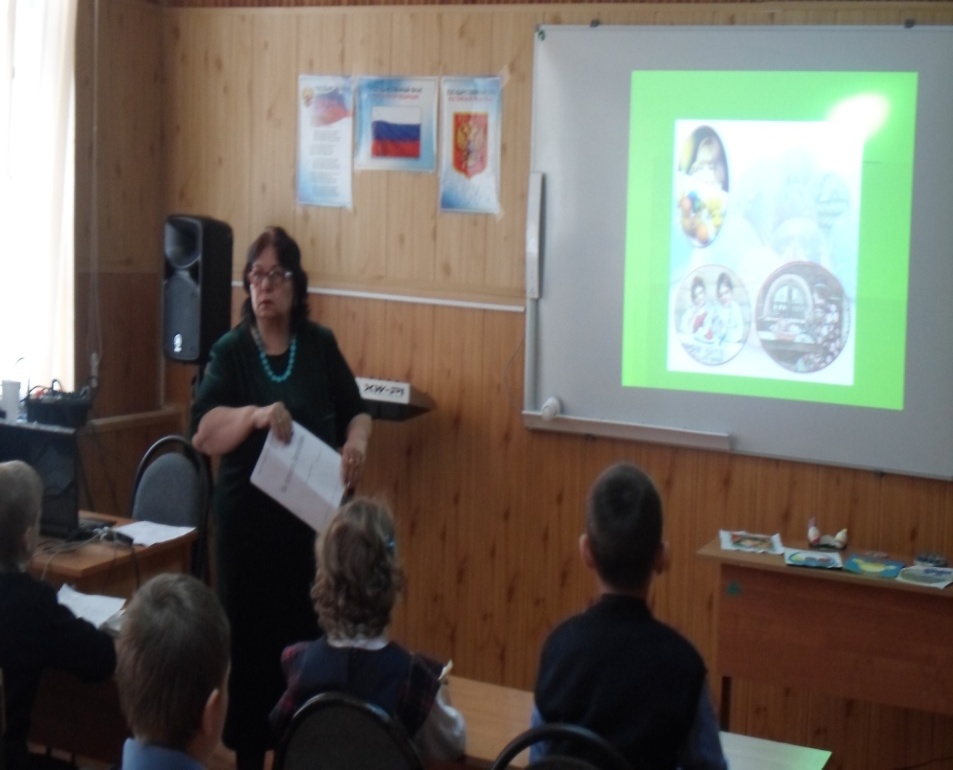                    «В  несметном нашем богатстве                    Слова драгоценные есть                    Отечество, Верность, Братство.                                                        А есть еще: Совесть, Честь…                   Ах, если бы все понимали,                   Что это не просто слова,                   Каких бы мы бед избежали.                   И это не просто слова!»                                                     А.Я. Яшин.Религия и православная культура.      Одна маленькая  девочка на вопрос: Что такое храм? ответила: «Это такой  большой дом, где живет Бог».  Вот уж, действительно, устами младенца глаголит  истина, ведь   Сам Господь  сказал об Иерусалимском храме так : «Дом   Мой домом наречется».   Итак, храм – это  место  общения  человека с Богом. Мы рождены, чтоб верить в Бога.Во храме ставить свечку,Чтоб царствие его продлилось вечно.К душе  заблудшей колокол  взывает,Чтоб в вере жили, всех нас призывает.                                       ( Людмила Ништ)   В своей  работе  по духовно-нравственному воспитанию я практикую ежегодное посещение  Успенского храма в г. Боброве  с   младшими школьниками.  Во время посещения храма мы встречаемся с священослужителями.  Дети узнают много нового и интересного о нашей православной культуре, задают вопросы и получают исчерпывающие  ответы. В храм дети входили с чувством  глубокого благоговения, трепетом, с сознанием того, что они приходят в то место, где пребывает Бог.         Встречающие нас священослужители учат детей ,как правильно креститься, прикладываться к иконам, ставить свечи.  Ведь свечи –это  проводник  нашей молитвы к Богу, или кому-нибудь из святых. Так же  проходят встречи со священнослужителями в сельской библиотеке. С детьми проводят беседы о добре и зле,  рассказывают о нравственных идеалах. Знакомят с библейскими историями и притчами.  Вниманию детей были представлены  подборки художественной литературы о жизни святых.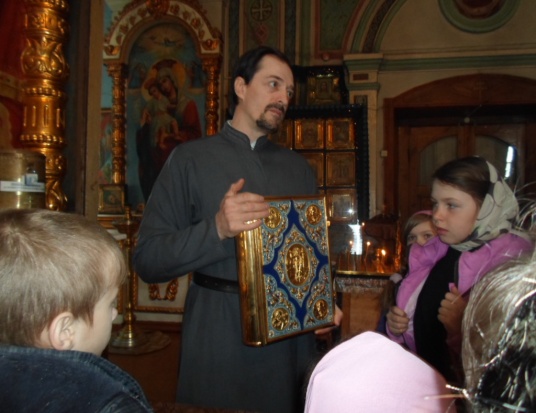 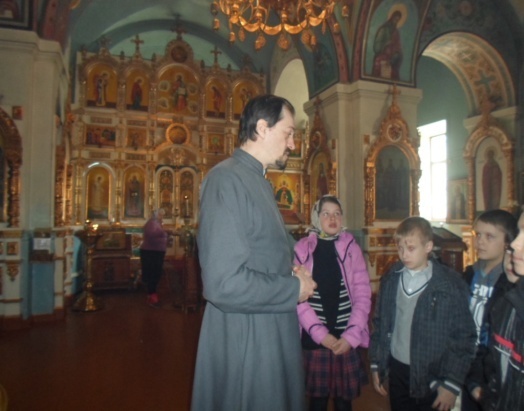                          Нравственные  идеалы.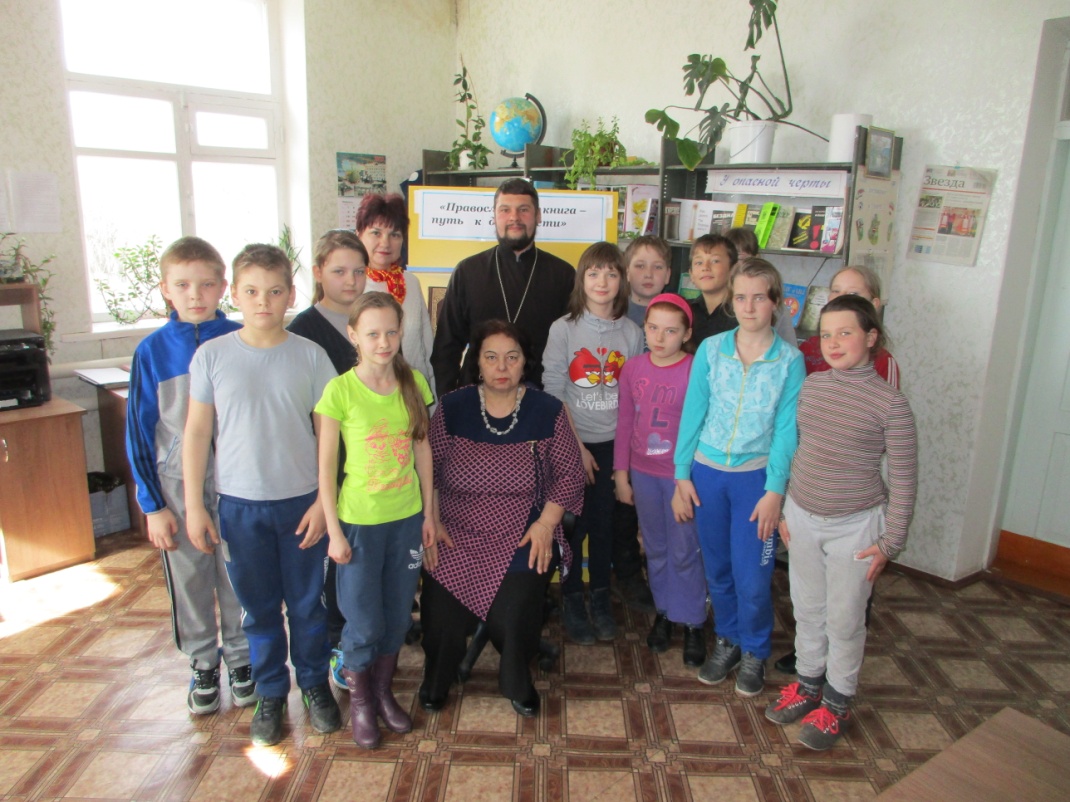     Важнейшим  аспектом  нравственного воспитания  являются внеклассные мероприятия. Ежегодно мы принимаем участие в благотворительной  акции «Белый цветок», цель которой  сформировать в сознании детей понятие «добро» и «доброта»; воспитывать в детях милосердие, сострадание и уважение к окружающим;  формирование  у учащихся стремления  совершать добрые дела, проявлять милосердие к ближнему. На классных часах знакомим детей с историей акции «Белый цветок», проводим творческую работу. Дети  готовят красивые белые  цветы, которые дарим тем, кто вносит пожертвования.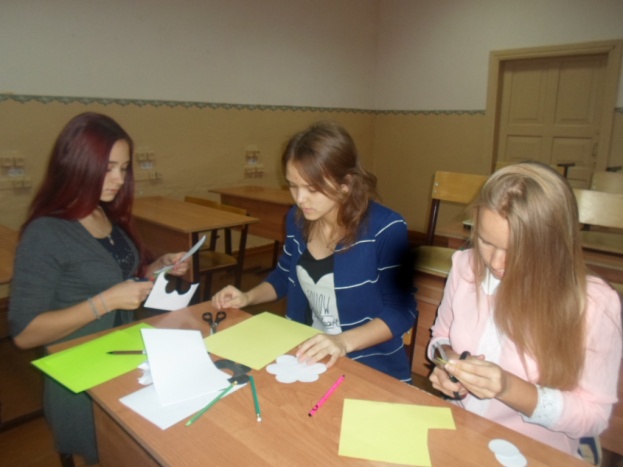 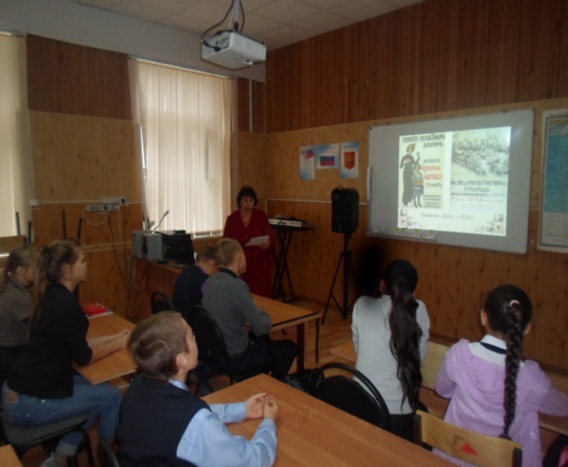 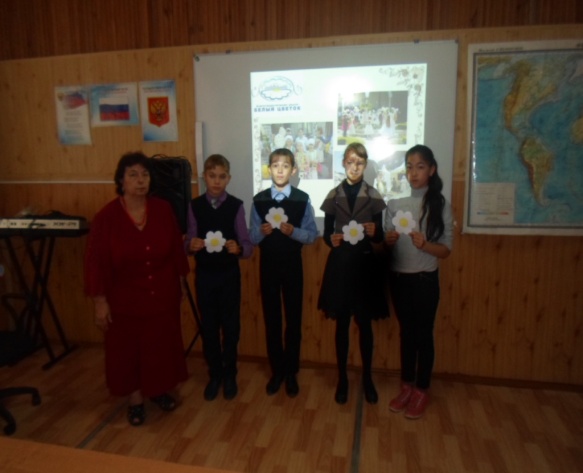 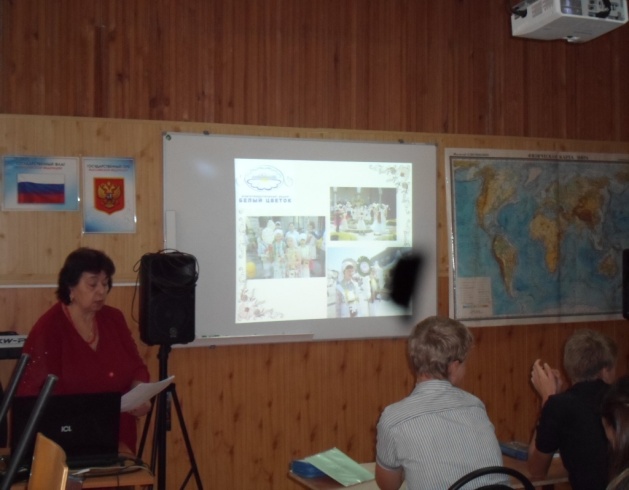    Следующее традиционное мероприятие    «Пасха-  праздник светлого Христова воскресения».   Цель  данного мероприятия - приобщение  младших  школьников к истокам русской  культуры; воспитание  любви к культуре своего  народа, его  традициям, обычаям, обрядам. Детей знакомлю с историей  зарождения  светлого праздника Пасха. Учащиеся самостоятельно готовят  небольшие доклады и сообщения.     «Праздник Рождества Христова».  Проводя внеклассное мероприятие , посвященное празднику , мы  знакомим  детей с событиями, связанными с праздником Рождества Христова, показываем  значение праздника, пробуждаем  интерес к изучению истории праздника, формируем уважительное отношение к православным традициям отечественной культуры, культуры других народов, обогащаем  словарный запас детей. На данных мероприятиях  формируются у учащихся коммуникативные  навыки, умение организовать свою деятельность.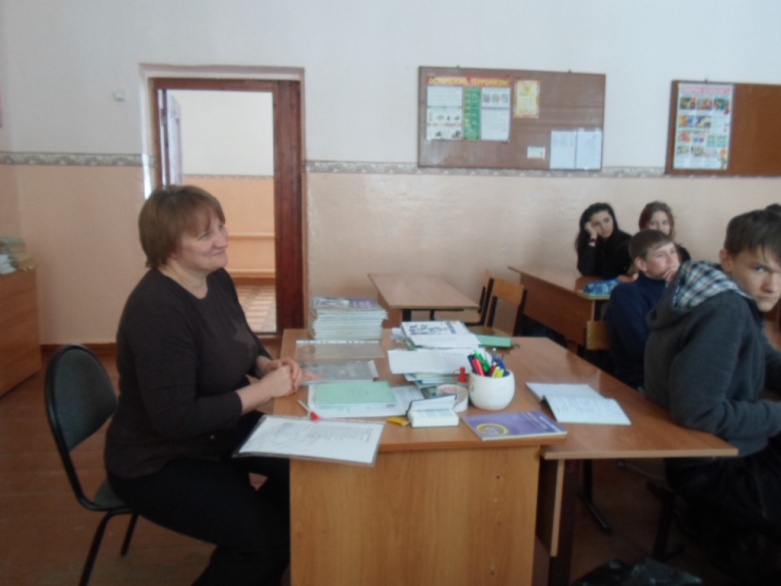 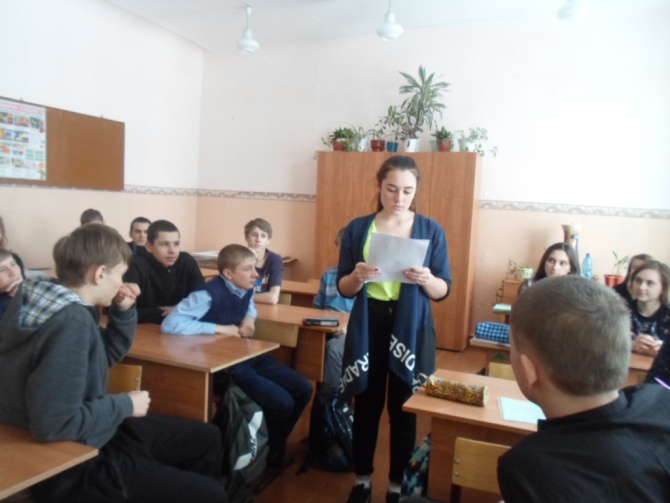 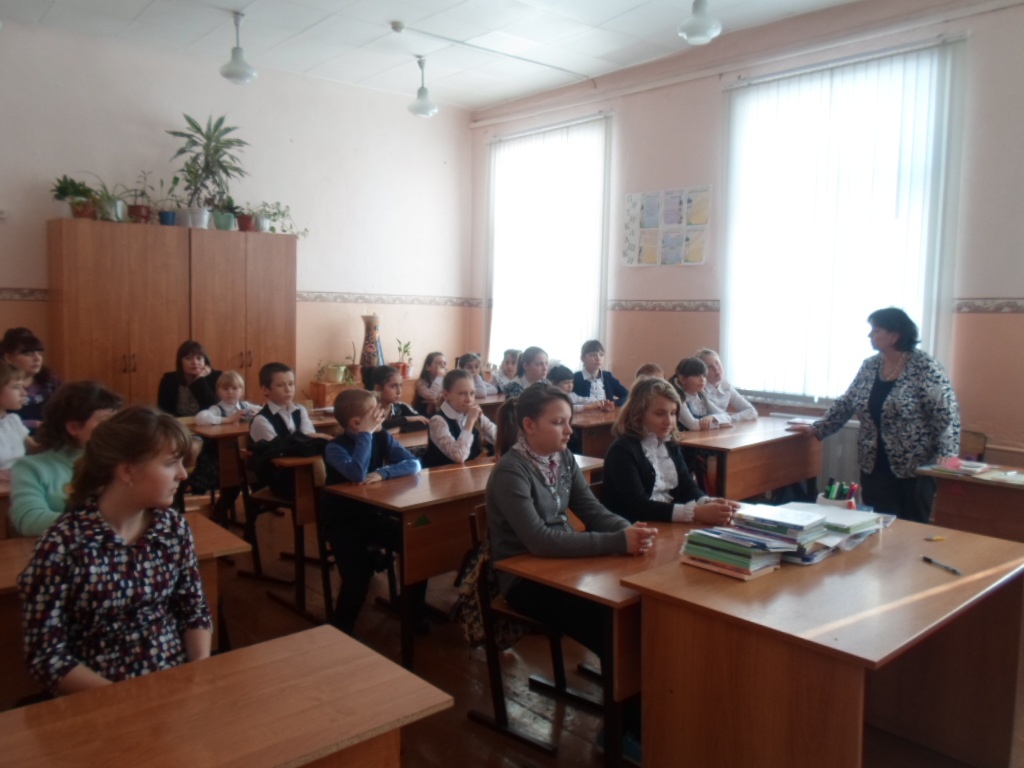       Неделя  православия. Целью  предметной  недели  является формирование духовно-нравственной  личности.  В рамках  предметной  недели   были разработаны  и проведены нижеследующие мероприятия:                                   План мероприятий С23.01 по 25.01  проводился конкурс  рисунков на Рождественскую тему.  Учащиеся школы активно  участвовали в данном конкурсе. За занятые призовые места   в конкурсе рисунков учащиеся  награждены грамотами.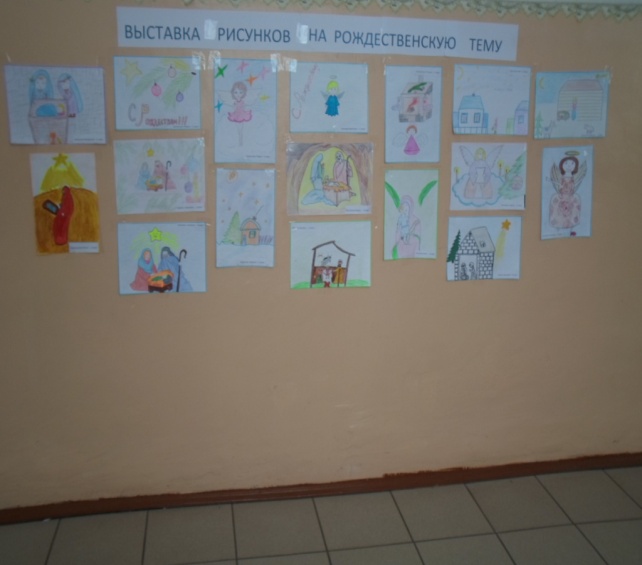 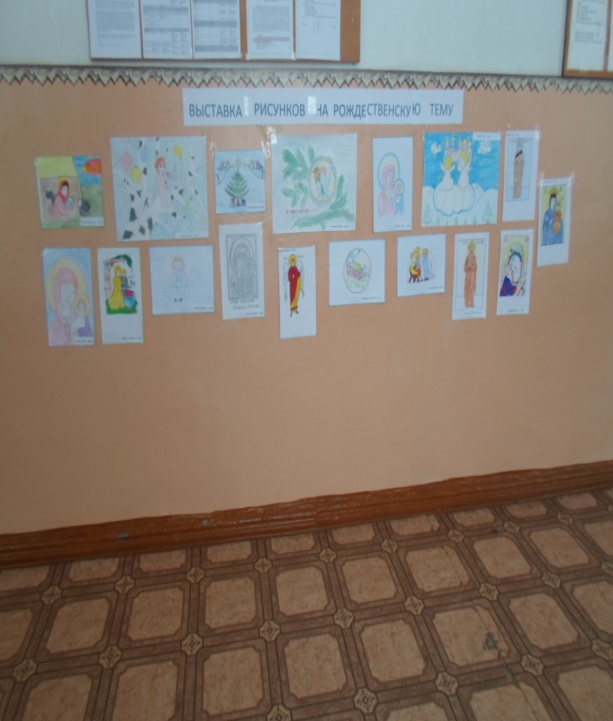    В  третьем и во втором классах  проведен  урок-презентация  «Рождество Христово» . На уроке  учащиеся занимались творчеством, выполняли рождественские поделки: рождественских ангелочков, сапожок для подарков, объемные фигуры «Святого семейства». В процессе творческой работы у  школьников формировались  универсальные учебные действия. Они учились  выполнять разнообразные поделки, работать в группах, совершенствовать свои умения и навыки. 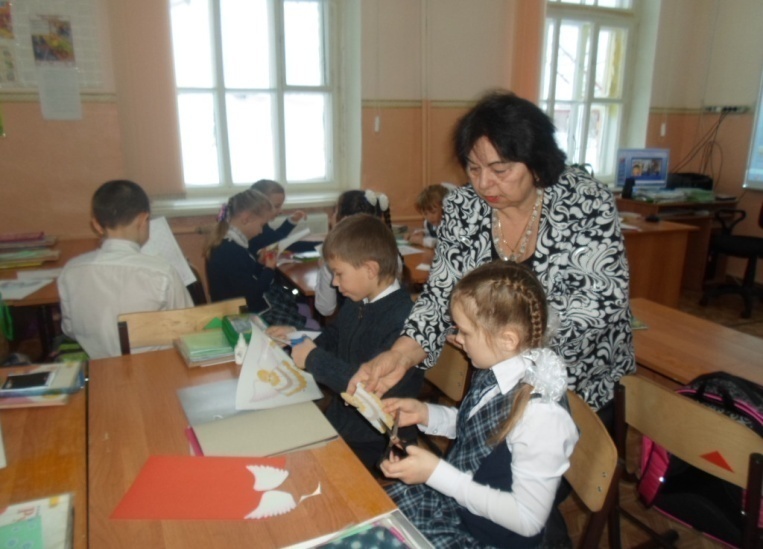 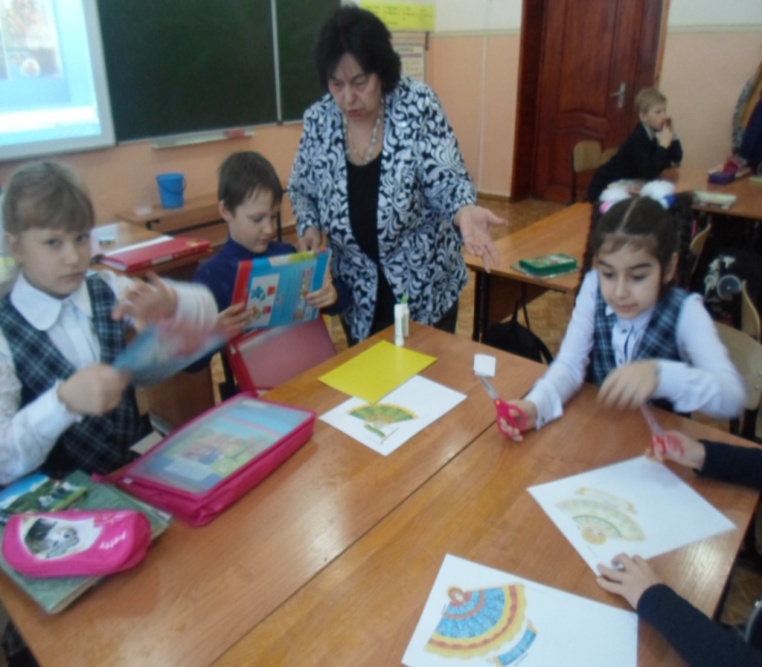    Учащиеся первого и второго класса с большим удовольствием слушали рассказ  «История Рождественской ёлочки».  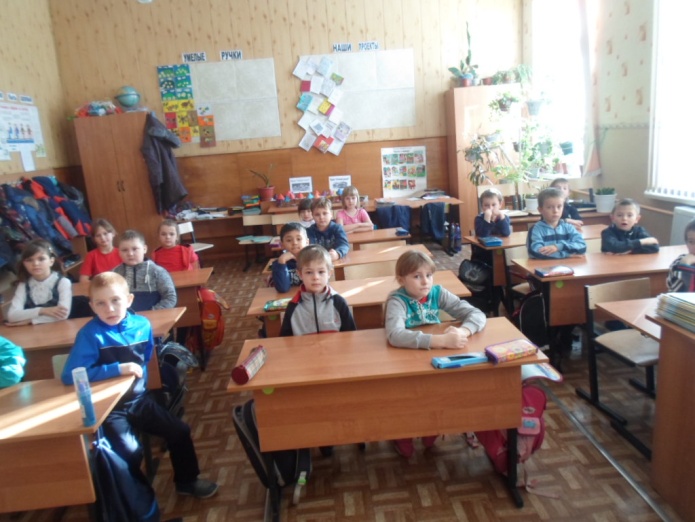 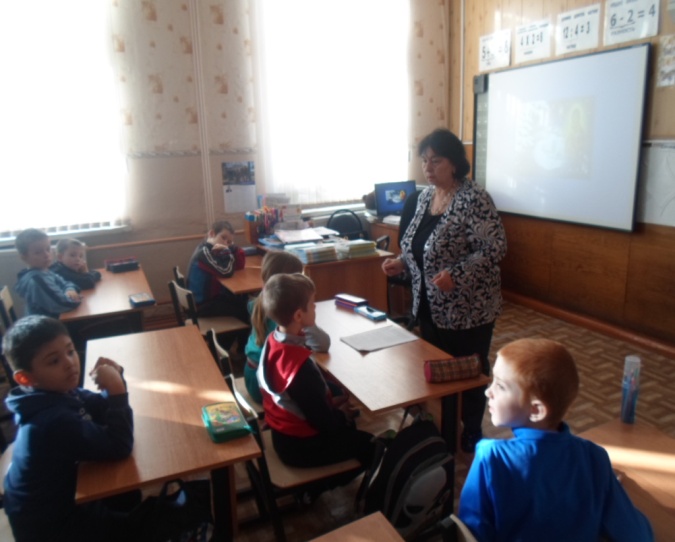     Большую активность проявили учащиеся  школы в конкурсе чтецов , посвященном празднику   Рождества Христова.  За  призовые места участники конкурса получили  грамоты и призы.  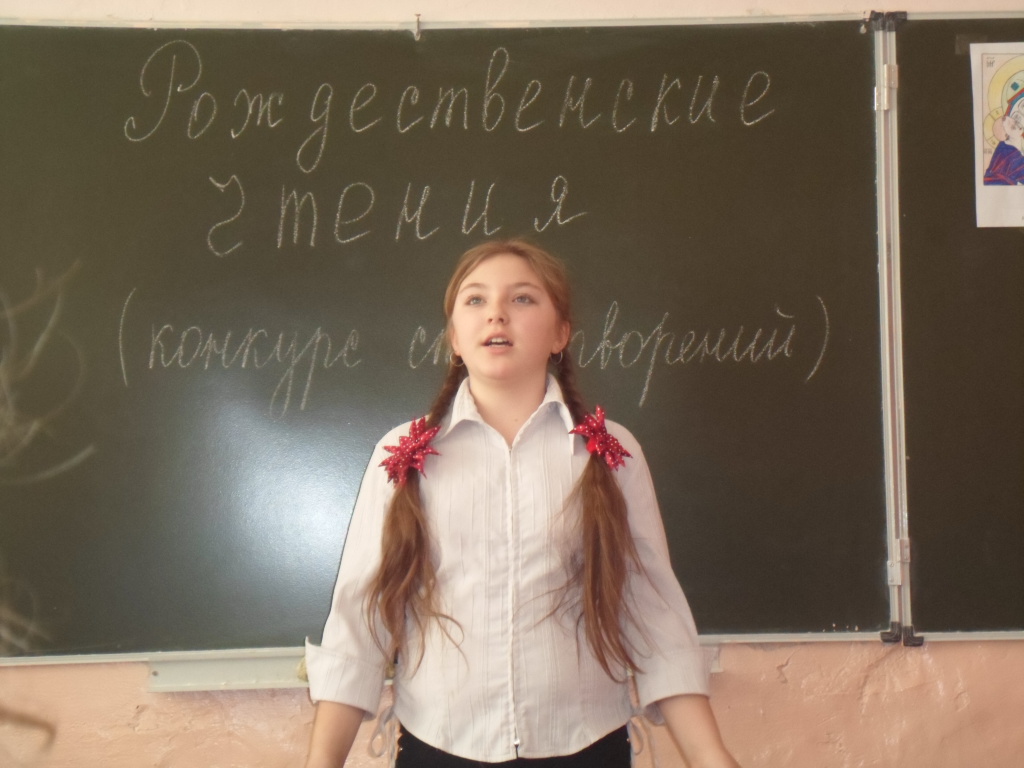 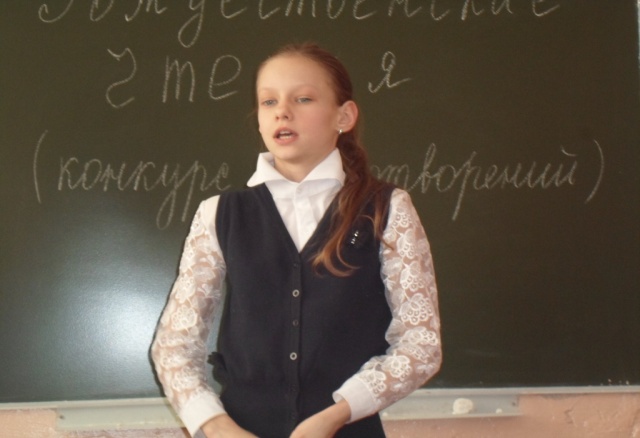    Активное участие в предметной неделе  принимали учителя русского языка и литературы.  В 5-9 классах учителями  прочитаны  рассказы  «Святая ночь», «Серебряная метель, «Мальчик у Христа на ёлке», «Рождественский ангел». Притча  «Дары  Артабана».    В четвертом классе  учащиеся были   ознакомлены с рассказом «Рождественский праздник», так же провела урок- презентацию «Сказание о Рождестве Христовом».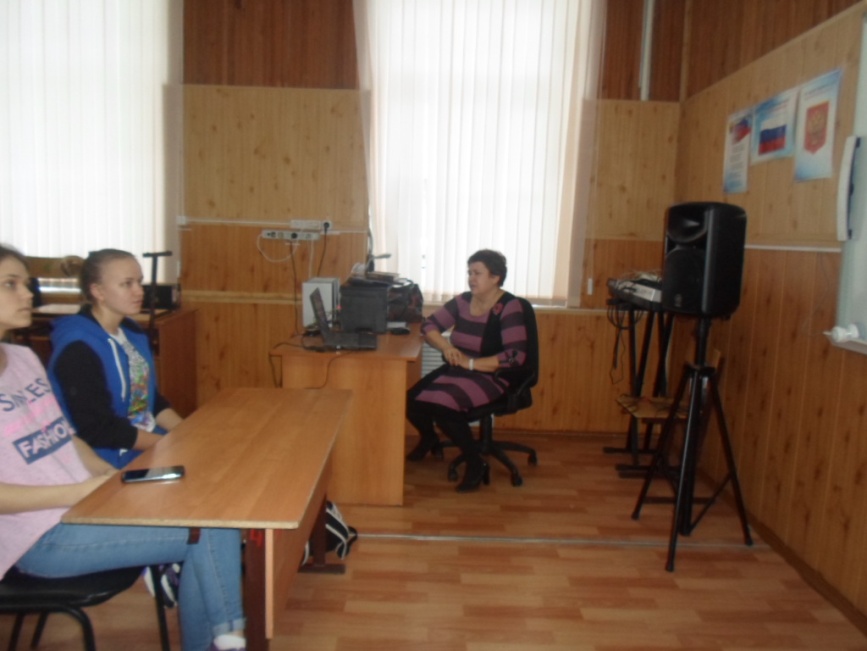 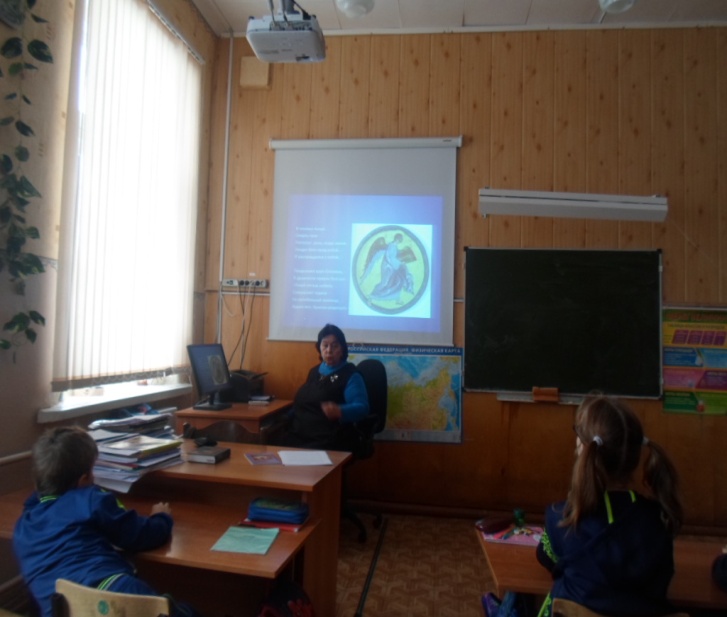   Неделя  жен-мироносиц.  Целью внеклассного мероприятия  было дать представление о нравственных и духовных ценностях православной традиции; ознакомить с библейским сюжетом, посвященным святым женам-мироносицам. Формировать систему духовно-нравственных ценностей. Воспитывать чувства благодарности, любви к женщинам, матерям. Учащиеся  самостоятельно подготовили небольшое сообщение.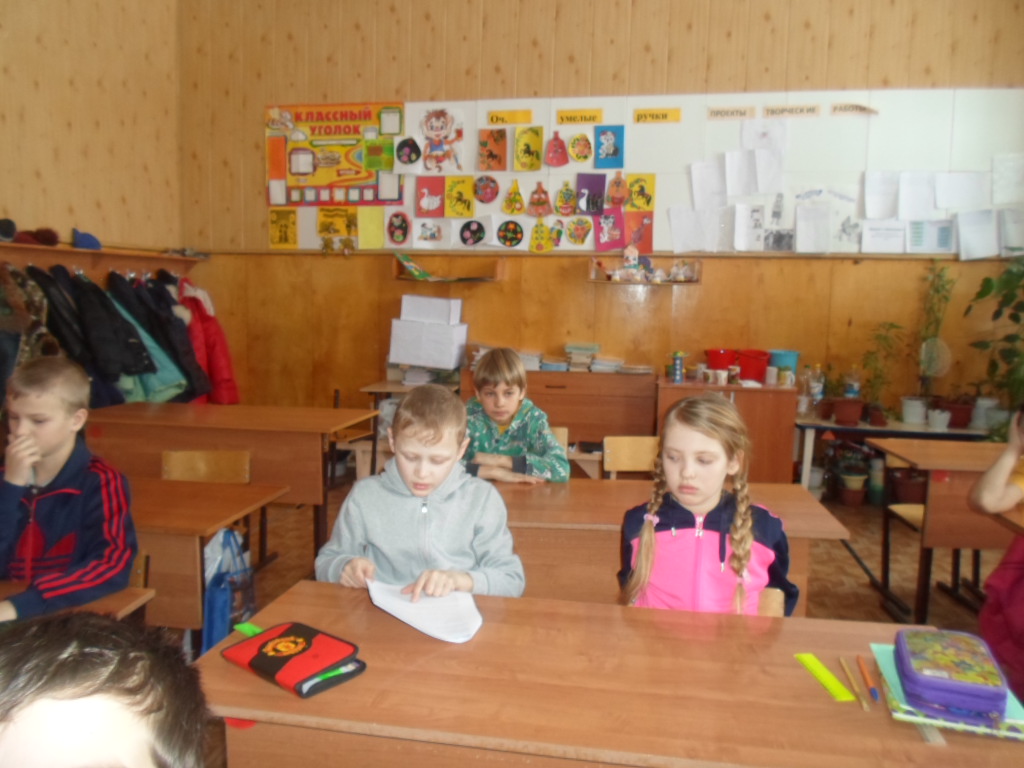     Художественное творчество-   это  развитие творческих  возможностей, эстетического вкуса, приобщение к культурному наследию. Развитие художественных возможностей школьников, культуры рисования, воображения и восприятия.  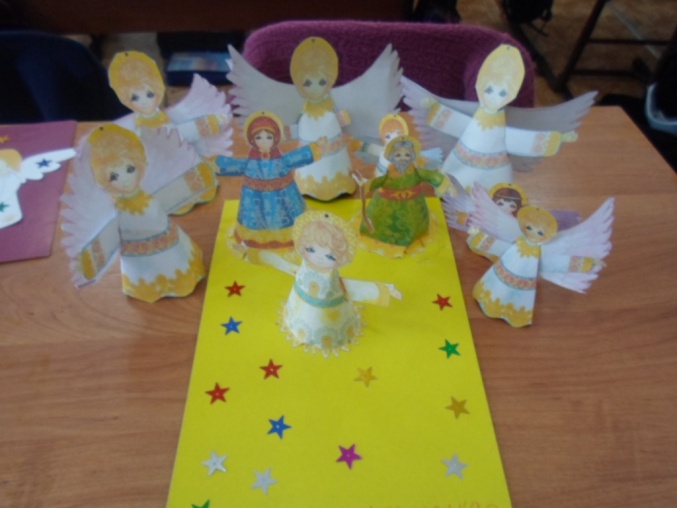 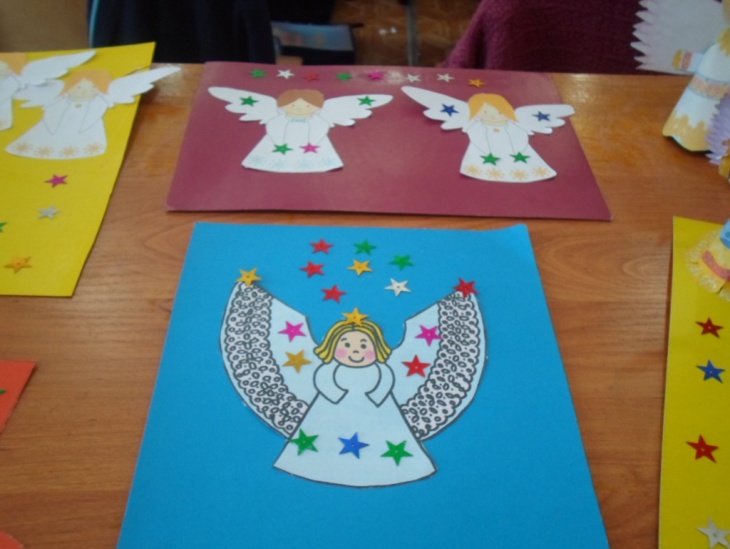    Семья и социальная солидарность. Рождение ребенка-  всегда чудо и счастье для родителей.  Но ребенок имеет свои проблемы, беды, с которыми одному трудно справиться. Чем старше становится ребенок , тем больше появляются новые проблемы.  Познание окружающего мира, социализация  не всегда  проходит безболезненно. И справиться детям и родителям с возникшими проблемами  помогает школа, учителя, уроки добра и милосердия. Школа работает в тесном контакте с родителями.  Поводятся родительские собрания, лектории, консультации  по  насущным темам.  И мы бываем очень рады,  если наши советы  помогают родителям в решении  проблем, возникших в воспитании детей.  Все советы и рекомендации  дадут положительный эффект  только в том случае, если родители не будут жалеть   времени и сил для занятий  со своим ребенком. Ведь ребенку в одиночку  невозможно справиться  со своими проблемами.  Итак, в итоге своего выступления я хочу сказать, что  без святости, без идеала любви к ближнему не бывало, утраченная вера должна вернуться к подрастающему поколению. Познание духовных ценностей своего народа поможет  нам стать чище сердцем, сильнее духом и с надеждой идти по жизни.№№Наименование мероприятий   ДатаКлассУрок  Ответственные1Выставка рисунков23.01-25.01.1-9Кл. руководители2Урок-презентация «Рождество Христово»26.012-31Шамирян К.Л.3«История Рождественской ёлочки»24.011-24Шамирян К.Л.4Конкурс стихов26.014-76Максимова А.И.5Притча «Дары Артабана»24.0151Максимова А.И.6«Святая ночь»24.0153Шамирян К.Л.7«Рождественский праздник»25.0143Шамирян К.Л.8Рождественский рассказ «Серебряная метель»26.0184Максимова А.И.9«Мальчик у Христа на ёлке»23.0175Дужнова Е.А.10«Кукла Рождественской девочки»23.0194Цепрунова И.Н.11«Рождественский ангел24.0162Цепрунова И.Н.12Урок-презентация «Сказание о Рождестве Христовом». 25.0110-112,6Дужнова Е.А.